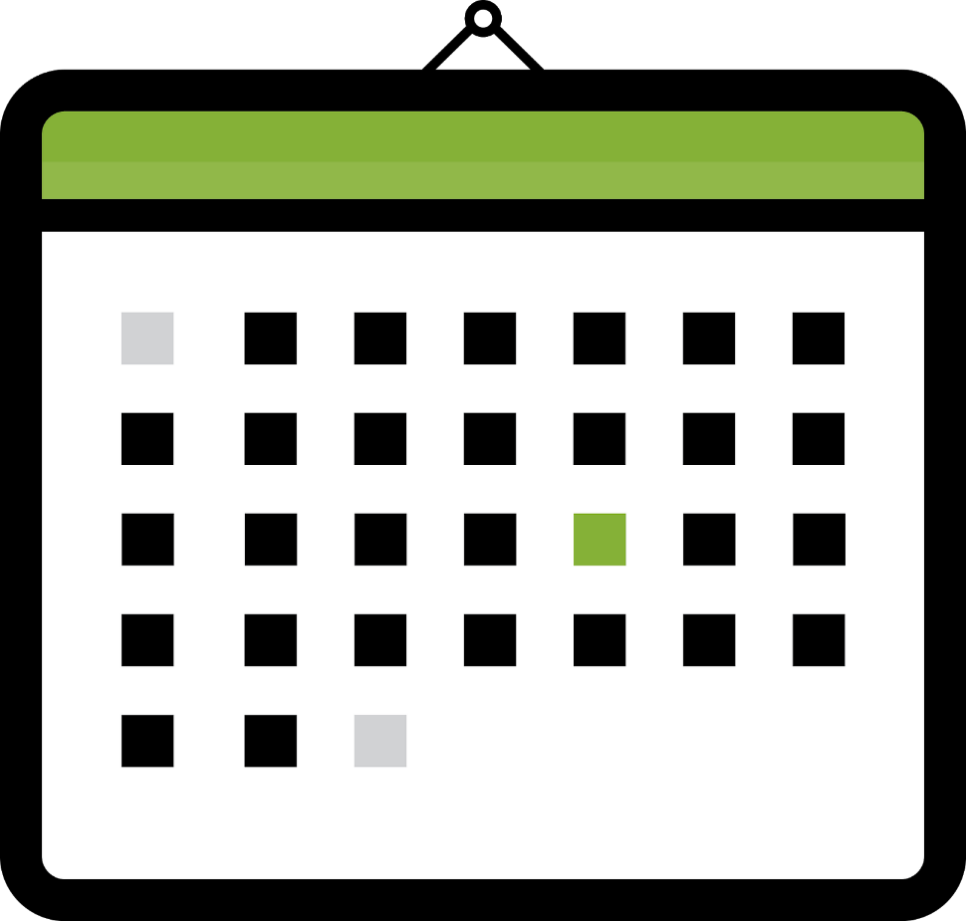 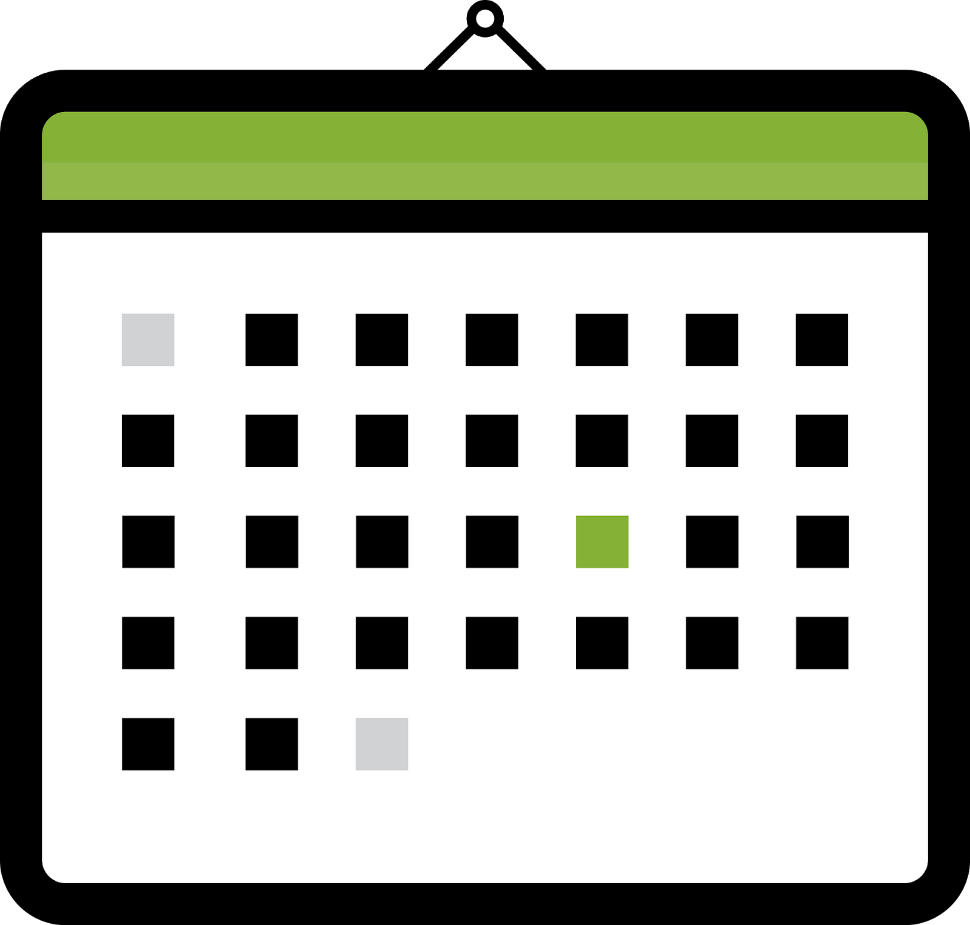 TeamleidersVoor dit onderzoek heb ik teamleiders gevraagd wat ze op dit moment doen aan gepersonaliseerd onderwijs. Hieronder lees je de reacties. WorkshopsFlexibel examinerenDe studenten schrijven zich in voor praktijklessen/ dit zijn 3 vast momenten per week. Maar student bepaalt de inhoud/soort les en onderwerp. Daarnaast kunnen studenten flexibel examineren. Dit vindt plaats in daarvoor 4 vastgelegde examenweken. Studenten bepalen welke examen(s) zij willen doen.Momenteel vind er flexibel examineren plaats binnen de opleiding waardoor het examineren meer aansluit bij gepersonaliseerd onderwijs. Van hieruit is de noodzaak ontstaan ons onderwijs ook meer te personaliseren en flexibiliseren. Hier gaan wij dan ook volgend jaar mee starten.Bij de BBL hebben de studenten de mogelijkheid flexibel en gepersonaliseerd het diploma te behalen. Bij de BOL zijn we nu gestart met REN. En dan gericht op een hoger niveau........Er is een formatief en summatief gedeelte.Op de vraag hoe Xedule word gebruikt bij gepersonaliseerd onderwijs, ontving ik de volgende antwoorden.Workshops aangemaakt waar alle groepen aanhangenInschrijven door een student voor een workshop is niet mogelijk. Het blijkt lastig te zijn om een groep een gehele dag op aan- of afwezig te zetten, d.w.z. alles moet toch nog in 'lessen' erin gezet worden. Onze visie is dat studenten de hele dag aanwezig zijn en zelf kunnen kiezen welke workshops ze volgen. Nu staat hun rooster alsnog helemaal vol met lessen.Fijn zou zijn dat de student bv een QR code op de telefoon heeft en zich in betreffend lokaal aanmeldt. Nu moeten we puzzelen.Voor BBL hebben we een oplossing door verschillende groepen aan te maken. Bij de BOL is het gewoon in de REN vakken dus niks nodigXedule heeft een vaste structuur. Aida ontvangt van de teamleider het rooster per leerjaar en wie welke blokdag geeft.Teamleider informeert bovenstaande aan Aida. Hier zijn geen problemen op dit moment.Vervolgens stelde ik dezelfde vraag over Eduarte, waarop het volgende werd geantwoord: Summatieve toetsing mogelijk vanaf periode 1 waardoor er vanaf die periode een examen aangevraagd kan worden.Losse lijsten in het praktijklokaal.Digitaal wat betreft examen inschrijvingen.In het rooster hebben we 'inloopcollege's' aangemaakt waar studenten voor worden uitgenodigd zich aan te  melden. (Het kopje 'examens' bestaat nog niet..) Na een inschrijfperiode halen we de inschrijvingen uit Qlikview waarna we met deze lijsten de examens laten aanmaken door administratie.Er is maar een bepaald aantal 'inloopcollege's' zichtbaar op de app waar studenten zich aanmelden. Hierdoor komt het wel eens voor dat studenten niet goed een keuze kunnen maken voor het moment van examineren.De student die het reguliere traject volgt ziet de Summatieve en Formatieve boom. Bij een flexibel traject vindt een cohort wissel plaats bij de BOL. Bij de BBL wordt gedraaid op een oud cohort.Overige opmerkingen die gegeven waren:Ik denk dat Eduarte heel veel mogelijkheden biedt, echter is de kennis hiervan niet binnen onze opleiding aanwezig. Wellicht een optie om bijscholingen te geven hoe Eduarte gebruikt kan worden t.o.v. gepersonaliseerd onderwijs en flexibilisering in het onderwijs.Nu nog te vroeg om een concrete aanpassing. Maar een keuze mogelijkheid zodat een student echt kan kiezen zou wel fijn zijn...........ik verwacht dat we die keuze voor de studenten wel heel fijn vinden. Nu nog te vroeg voor mij om meer input te geven (ik werk hier nog niet zolang en het team is nog echt zoekende)ConclusieDe conclusie die getrokken kan worden, is dat gepersonaliseerd onderwijs voornamelijk gebeurt in de vorm van workshops waar studenten uit kunnen kiezen. De inschrijvingen gebeuren niet altijd m.b.v. ICT, omdat de kennis van de mogelijkheden niet altijd aanwezig is.Onderzoek dmv enquêteDe respondentenEr is een enquête verstuurd naar diverse scholen binnen het Summa College, waarvan 98 respondenten de enquête hebben ingevuld.De respondenten kwam uit de volgende scholen:Tabel : Aantal respondenten per school binnen het Summa CollegeVan de collega’s die de enquête hebben ingevuld werkt 51% tussen de 0 en 5 jaar bij het Summa College.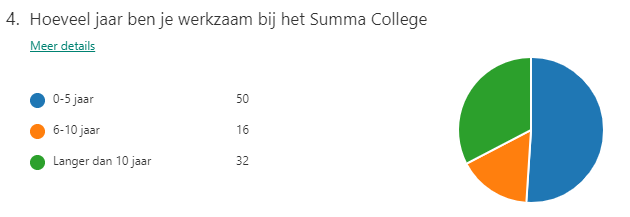 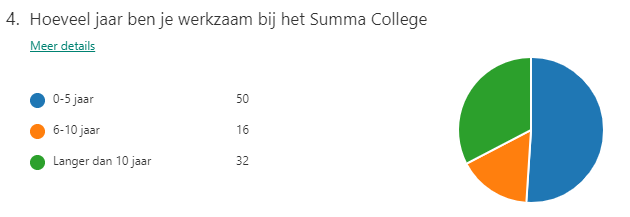 OnderzoeksresultatenGepersonaliseerd en flexibel onderwijsEr zijn diverse stellingen voorgelegd over gepersonaliseerd en flexibel onderwijs, de uitslag vind je in figuur 2.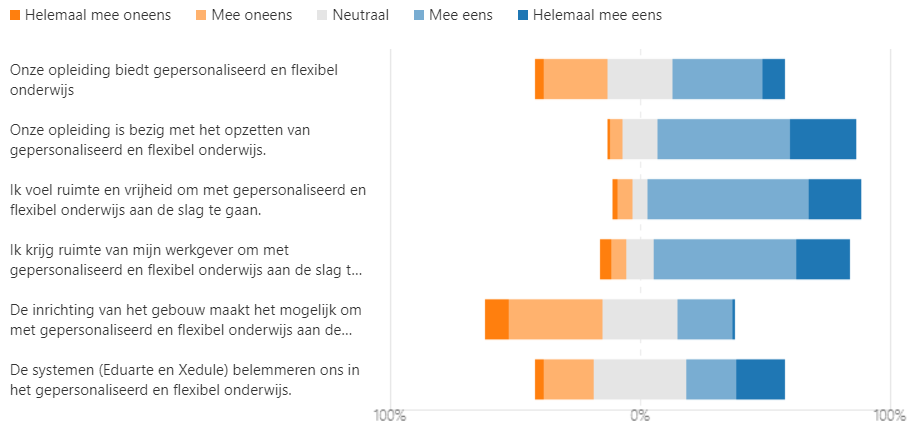 Figuur : Reacties m.b.t. gepersonaliseerd en flexibel onderwijsNog niet alle scholen bieden gepersonaliseerd en flexibel onderwijs aan op dit moment, maar ongeveer 80% van de scholen is op dit moment bezig met het opzetten van gepersonaliseerd en flexibel onderwijs.De ruimte en vrijheid die de respondenten voelen om met deze ontwikkeling aan de slag te gaan is er hoog, ruim 85% voelt de ruimte en vrijheid.Wanneer je kijkt naar het gebouw, dan is de conclusie dat deze op dit moment als niet geschikt wordt gezien om optimaal met het nieuwe onderwijs aan de slag te gaan. Hier zit dan nog een verbeterslag, wat de respondenten anders willen zien is niet bevraagt in deze enquête.  Een kleine meerderheid ziet/ervaart problemen in de systemen om met gepersonaliseerd en flexibel onderwijs vorm te geven. In het volgende hoofdstuk ga ik hier verder op in. Vanwege de coronacrisis is het onderwijs gedwongen om zich aan te passen/veranderen. Dit zorgt natuurlijk voor ervaringen, die je mee kunt nemen in het ontwikkelen van gepersonaliseerd en flexibel onderwijs. Zaken waarvan wordt aangegeven die te willen meenemen in het gepersonaliseerd en flexibel onderwijs, zijn onder andere: Online (instructie)les Online gesprekken met studenten, collega’s, BPV en ouders via MS TeamsNiveaudifferentiatie TempodifferentiatieOp afstand coachenTeams ipv bellenInstructiefilmpjesDigitaal vragenuurtjeLessen opnemenMS Teams, XerteIdeeën die gegeven worden zijn:Online (instructie)les afgewisseld met fysiekLes online aanbieden bij uitval van andere lessen, zodat ze niet voor 1 uurtje naar school komen.Natuurlijk zijn er ook valkuilen waar je voor moet waken, hier een opsomming  van wat er is genoemd:Interactie met student wordt gemistHet online is onpersoonlijkDe motivatie en/of concentratie van student verslaptHet online is niet passend bij alle studenten.Eduarte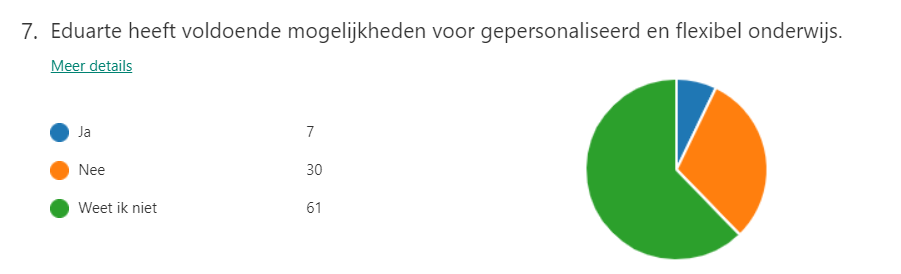 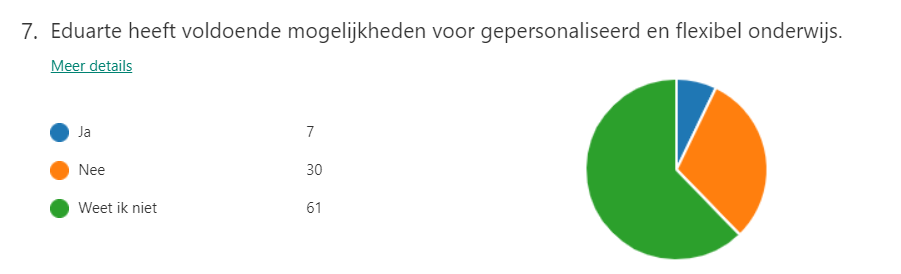 Op de vraag of Eduarte voldoende mogelijkheden heeft, geeft 62% aan hier geen weet van te hebben. Hieruit kan je concluderen dat de kennis van Eduarte binnen de scholen klein is.In de vervolgvraag werd gevraagd naar wat er dan word gemist. Hier kwam het volgende uit:Het roosterbureau is leidend en niet flexibel.Doordat studenten gekoppeld zijn aan een klas, leerjaar en vak, is maatwerk lastig te organiseren.Studenten zouden zichzelf moeten kunnen inschrijven voor sommige lessen of workshops.Studenten kun je moeilijk loskoppelen van een groep. Hierdoor krijg je teveel of te weinig studenten in Eduarte te staan en kun je niet altijd de juiste aanwezigheid invullen.Mogelijkheden tot flexibel examineren zoals keuzemogelijkheden in examenvormen.Het is lastig om zaken die je hebt vastgelegd te wijzigen/aan te passen.Flexibel inschrijven voor studenten.Het flexibel inschrijven werkt onvoldoende. Bij het aanbrengen van flexlessen in Eduarte, kunnen studenten zich op meerdere lessen op hetzelfde moment inschrijven. Echter, is dan geen of weinig plek voor andere studenten.Studenten met een maatwerkrooster worden administratief in een aparte groep geplaatst t.b.v. het rooster. Hierdoor vallen ze buiten hun klas voor alle andere zaken (e-mail, itslearning, resultaten invoeren etc). Ze moeten door docenten/mentor overal apart toegevoegd worden.Eduarte is gekoppeld aan OERKnal en daardoor gedurende het jaar lastig aan te passen.Nu vullen wij Excel lijsten in met de bijzonderheden per student en moeten we dit overnemen in het systeem van EduArte.ConclusieDe conclusie die getrokken kan worden is dat de kennis over het systeem laag is, waardoor het systeem mogelijk niet optimaal gebruikt wordt. De starre inrichting van het systeem zoals het nu is ingericht, denk aan vaste klassen, belemmerd het vormgeven van gepersonaliseerd en flexibel onderwijs. XeduleOp de vraag of Xedule voldoende mogelijkheden heeft, geeft 67% aan hier geen weet van te hebben. Hieruit kan je concluderen dat de kennis van Xedule binnen de scholen klein is.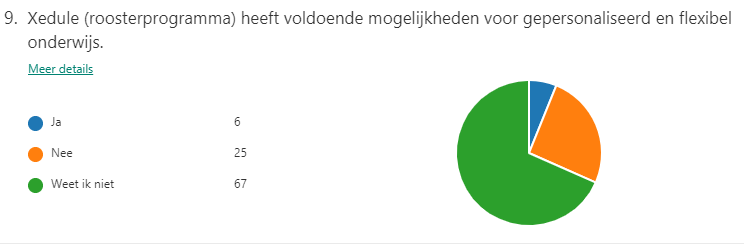 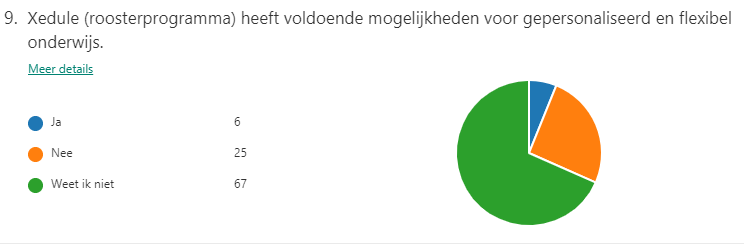 In de vervolgvraag werd gevraagd naar wat er dan word gemist. Hier kwam het volgende uit:Roosteren bij Summa is een vrij star eenzijdig systeem met weinig flexibiliteit.Het blijkt lastig te zijn om een goed lesrooster voor docenten te kunnen samenstellen waarin de wensen van deze docenten worden meegenomen, zodat er ook daadwerkelijk meer gepersonaliseerd onderwijs aangeboden.Dat studenten de mogelijkheid hebben om zich in te schrijven.Is op klassen niveau ingericht en niet op project niveau.Het is bijvoorbeeld niet mogelijk om lestijden aan te passen of af te wijken van de vaste 15 minuten pauze.Je blijft vast zitten aan bepaald tijdsvak.Onduidelijk voor mij hoe roosters eenvoudig in het systeem kunnen en hoe je op een zeer eenvoudige manier een pvi kunt maken. Hierover hebben wij onlangs een meeting gehad. Daarna ben ik in overleg gegaan met mijn roostermaker. Maar het blijft blijkbaar een moeilijk proces. Uren staan er nog steeds niet in.Individuele roosteringen. Soms kunnen studenten alleen per klas ingedeeld worden en niet per student of per groepje.Studenten met een maatwerkrooster worden administratief in een aparte groep geplaatst t.b.v. het rooster.Ik ken het programma niet maar roosters schijnen nu al een enorme uitdaging te zijn. Als een student een individuele leerroute geroosterd moet krijgen, vraag ik me af of dit gaat lukken.Volgens mij kan je nu voornamelijk per groep dingen invullen, soms gaan er 2 studenten wat sneller dat is dan alweer lastig.100 individuele lesroosters maken (1 per leerling) en dan ook nog daarvan de presentie bijhouden lukt niet.ConclusieDe kennis van Xedule is erg klein, waardoor het onderwijs zich beperkt voelt over de mogelijkheden. Ook hier is het soms starre systeem een belemmering, denk aan de vaste pauzes van 15 min. Ideeën over gepersonaliseerd en flexibel onderwijsDe respondenten hebben ook ideeën aangedragen voor het vormgeven voor gepersonaliseerd en flexibel onderwijs. Hieronder zie je de ideeën die zijn gegeven.Instructie aan meerdere groepen tegelijk geven.In laten schrijven voor lessen.Lesaanbod plannen, collega’s laten aangeven welke lessen ze kunnen en willen geven. Vervolgens schrijven de studenten zich in.Werken met vrijstellingen en vrije aanwezigheid.Dagdelen waarin je zelf plant met de studenten.Studenten tussen 9:00 en 15:30 uur roosteren en docenten tussen 8:30 en 17:00 uur. Verschillende ruimtes en locaties (en indien mogelijk ook thuis)1 á 2 docenten op 1 klas gehele dag: onderwijs wordt samen gemaakt.Inschrijven voor hoorcolleges.Persoonlijk leerplan voor de student maken en dan pas clusteren.Consulturen voor studenten.Vrijstelling voor behaalde onderdelen. Versneld toetsen. Overslaan van opdrachten op basis van eerder verworven competenties. Begeleiding voor de studenten die niet de reguliere les volgen, maar in een ander lokaal kunnen werken.De student moet zelf kunnen roosteren en schuiven, niet een roostermaker die bepaalt hoe een schooldag eruit ziet voor de studenten (en docenten!).Zelf (deels) roosteren m.b.v. beschikbaarheid van lokalen net zoals er momenteel ruimtes via Topdesk gereserveerd kunnen worden.Een systeem waarbij studenten zich inschrijven voor een les die ze willen volgen. De lessen staan geroosterd volgens een vast rooster. Er is bv elke week twee uur op vrijdagmorgen het vak projectmanagement. Studenten schrijven zich in voor deze les als ze deze willen volgen omdat ze op dat moment in hun opleiding bezig zijn met dat vak.Studenten zelf in blokken laten roosteren en op behoefte.StellingenNaast de ideeën voor gepersonaliseerd en flexibel onderwijs hebben de respondenten ook aangegeven in welke mate ze het eens zijn met diverse stellingen. De stellingen en de scores vind je terug in figuur 5. 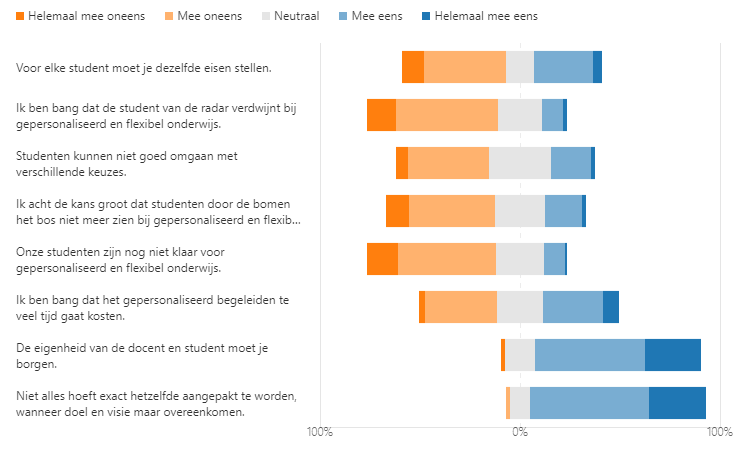 Figuur : StellingenWat opvalt is dat de respondenten (82,7%) het belangrijk vinden dat de eigenheid van de student en docent geborgd wordt. 87,5% is het eens dat je niet alles hetzelfde aan hoeft te pakken, mits het doel en visie maar overeenkomen. Uit de andere stellingen kan je, voorzichtig, concluderen dat de respondenten het gepersonaliseerd en flexibel onderwijs wel zien zitten, maar dat ze nog op sommige vlakken wat huiverig zijn en zich afvragen of de studenten en wij er wel klaar voor zijn.Dit laatste wordt bevestigd door de antwoorden zoals die in figuur 6 te zien zijn. Hier was de vraag: Ik vind de verandering naar gepersonaliseerd en flexibel onderwijs…..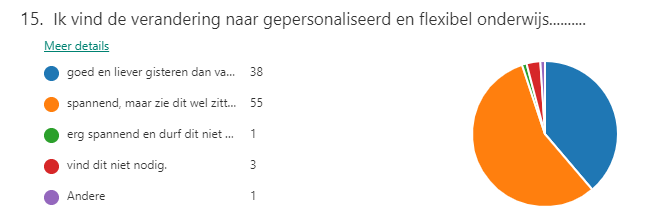 Wat heeft de student nodig?Ook is er gevraagd naar wat de respondent denkt dat de student nodig heeft bij gepersonaliseerd en flexibel onderwijs. Antwoorden die zijn gegeven zijn staan hieronder:Goed gestructureerde rode draad/opleidingsprogramma met duidelijk gestelde eisen aan de student, maar ook zo dat de student zijn pad kan kiezenDuidelijk, regels, afspraken en hardware...Duidelijkheid, structuur en begeleiding hierbij.Als student: - inzicht in het beoordelen van eigen capaciteiten - zelfreflectie - motivatie / discipline - zelfstandigheid - verantwoordelijkheid kunnen nemen - planningsvaardigheden - ict-vaardigheden ( om alle informatie goed te vinden binnen its learning enz). - begrijpend leesvaardigheid moet in orde zijn (hoe vaak missen studenten niet iets doordat ze simpelweg de info niet goed lezen) Vanuit school: COMMUNICATIE Duidelijkheid Structuur Overzichtelijk persoonlijk lesprogramma - met heldere instructie en afspraken vaste planbegeleiding spoedcursus - hoe leer ik gepersonaliseerd te leren binnen mijn opleiding Uitleggen hoe je leert leren binnen het gepersonaliseerd leren.Vrijheid en digitaal lesmateriaal. Ophokken is overbodig.Heldere communicatie, goede begeleiding in het leren leren binnen gepersonaliseerd leren. Een heldere 'standaard' route. Het is mooi als studenten kunnen kiezen, maar voor wie dat niet wil of kan moet er een soort route klaar liggen.Duidelijkheid in hoe alles werkt, waar ze informatie kunnen vragen en wie ze waarvoor kunnen bereiken. Een docenten team dat daar in 1 lijn trekt.Structuur en begeleiding. Goed zicht op wat de student exact doet en waar hij tegenaan loopt.Gezien en gehoord worden. Duidelijkheid/overzicht. Opdrachten die aansluiten bij stage. Keuzes mogen maken.Goede coachingGoed overwogen keuzes samen met ouder en docent (driehoek bewaren)Kaders en de juiste begeleiding door docenten. Gepersonaliseerd onderwijs is iets anders dan studenten "vrij laten". Onderwijs middels Scaffolding, feed up, feed forward en feedback is essentieel. Docent als coach i.p.v. kennisbank.Dat ze de opleiding op eigen tempo en eigen niveau kunnen doorlopen. Dus dat toets en examenmomenten ook zelf gepland kunnen worden.Tijd, feedback, overzicht, doel, begeleiding, intrinsieke motivatie.Eigenaarschap voelen, autonomie ervaren en zelfregie op leren. Maar ook een plek om te leren, van en met elkaar. Thuissituatie afhankelijk soms. Docenten die durven kiezen dat iets wel of niet kan/moet en verschillen durven maken! Oog voor het individu!!Juiste begeleider. Goede afspraken. Minder bureaucratie. De mogelijkheid om snel te mogen schakelen.Flexibele roostering. Flexibele examinering. Duidelijke planning en studiewijzers. Motiverende docenten.Hulp bij reflectiemethoden + kennis over leren leren, zelfstandigheid en zelfvertrouwen in zelfregulatie, motivatie om te leren, prettige leeromgeving (relatie medestudenten en docent).ReflectievermogenVertrouwen in eigen kunnen vertrouwen van school dat ze zelf keuzes mogen maken initiatief kunnen nemen de ruimte om hun keuzes te verantwoorden.Verantwoording voelen voor het eigen leerproces. En daarnaast zelfverzekerd zijn het te kunnen en vertrouwen te hebben in zichzelf.Duidelijke eindcriteria en laagdrempelige ondersteuningsmomenten.De mogelijkheden moeten er zijn, zowel de beschikbaarheid van lesmateriaal, extra uitleg op het moment dat het nodig is als van de benodigde ruimtes. Goed rooster zodat ze weten wanneer ze waar moeten zijn. Een plek waar ze makkelijk terug kunnen zien wat ze moeten doen (huiswerk, inlever opdrachten, toetsen e.d.).Een gebruiksvriendelijk platform waarin ze kunnen zien hoever ze zijn in hun opleiding, wat ze nog moeten doen, wanneer ze dat kunnen doen en waar ze zich kunnen inschrijven voor lessen. Goede structuur in leerdoelen en beoordelingsrubrics.Een flexibel examenplan.Studenten moeten leren in het LJ 1 hoe zelfregie werkt, en dus skill opdoen hoe zijn hun eigen gepersonaliseerd programma kunnen samenstellen (volgen).Goede eenduidige uitleg hoe te werken. En vanuit de docenten heldere afspraken en strakke deadlines. Meedenkende docenten, zelfverantwoordingWat heeft de docent nodig?Wat de respondenten zelf nodig hebben om een student te monitoren is:Inzicht in de voortgang (proces) van de student.Zelf ook vrijheid krijgen in het maken van het rooster, onderwijs hoeft niet plaats te vinden tussen 9 en 17u.Een systeem waarin ik in 1 OOGOPSLAG de voortgang van de studenten bij een bedrijf kan zien.Mogelijkheden van EduarteFlexibel examineren is mogelijk binnen de richtlijnen van examineren en is ook in de systemen te realiseren. Over de mogelijkheden binnen Eduarte heb ik met Metta Wielenga gesproken.Om flexibel examineren te organiseren in de OERknal zal een examen weggezet moeten worden in de periode vanaf het moment dat de studenten het examen kunnen inleveren/aftoetsen. 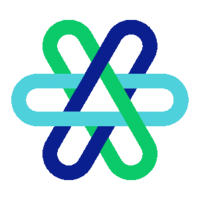 Vervolgens geef je als team aan op welke momenten het examen ingeleverd/getoetst kan worden. Het advies van Metta is om niet te veel momenten te kiezen, om het overzichtelijk te houden. Daarnaast het advies om de herkansing automatisch een x aantal weken (afhankelijk van de looptijd) na de 1ste kans plaatst te laten vinden, dit om het overzichtelijk te houden. De studenten zich via een online systeem kunnen inschrijven voor een toetsmoment. Hier zijn verschillende mogelijkheden voor, namelijk:Een formulier in MS FormsEen afspraak in de agenda van Eduarte inplannen.Via een ingeroosterd moment in Xedule laten inschrijven. Hier lees je in het volgende hoofdstuk meer over.De iCoach van je propositie kan je hier meer informatie over geven.Mogelijkheden van XeduleBinnen het roosterprogramma Xedule zijn ook nieuwe ontwikkelingen gaande, hierover heb ik Jolanda van Mierlo en Aida Mohamatsaid gesproken.Het is namelijk mogelijk om docentloos en studentloos te roosteren. Wanneer je docentloos gaat roosteren geef je aan welke expertises elke docent heeft. Vervolgens gaat het programma een zo gunstig mogelijk rooster maken a.d.h.v. de beschikbaarheid van de docent en expertise. Zo hoef je dus niet een klas, een vak en een docent te koppelen voordat je het rooster gaat draaien. Mocht het wenselijk zijn dan kan er voor de periode erop de door Xedule gemaakte koppeling gekopieerd worden, zodat er zo min mogelijk docentwissel is voor een groep.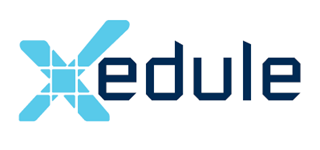 Het studentloos roosteren is een nieuwe module van Xedule genaamd Mix & Match. Dit is een pakket die apart aangeschaft zal moeten worden.Momenteel loopt er een pilot bij een opleiding van Summa Zorg.Wat houdt studentloos roosteren in? Er wordt een rooster gemaakt, zonder dat hier klassen aan gekoppeld zijn. De studenten worden ingelezen vanuit Eduarte, dit is wel een handmatige handeling die gedaan moet worden.Vervolgens kunnen studenten zich inschrijven binnen bepaalde tijd op een geroosterde les. Na de inschrijvingen is het mogelijk om de studenten die zich niet hebben ingeschreven, met 1 klik in te delen bij een les waar nog plek is.AanbevelingenVervolg onderzoek bij studenten waar behoefte ligt m.b.t. gepersonaliseerd en flexibel onderwijs.Vervolg onderzoek bij de scholen wat zij nodig hebben van het gebouw om met gepersonaliseerd en flexibel onderwijs optimaal vorm te kunnen geven.Neem als team de tijd om een teamvisie te bepalen.Betrek tijdig het roosterbureau bij de ideeën die er zijn en de uitwerking hiervan.De pilot bij Summa Zorg met Mix & Match zal gevolgd moeten worden, om te kijken of het systeem goed werkt.Vraag de taakdocenten ICT en/of iCoach om mee te kijken naar de mogelijkheden binnen de systemen.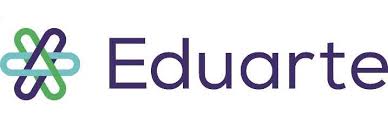 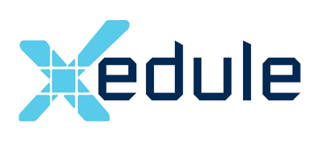 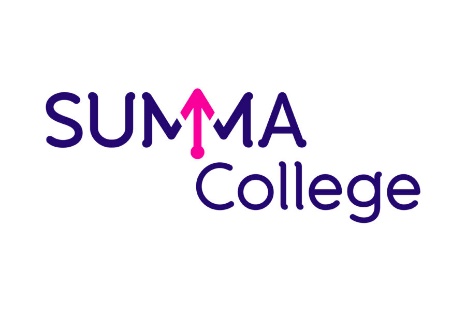 RAPPORTGepersonaliseerd en flexibel onderwijsRAPPORTGepersonaliseerd en flexibel onderwijsRAPPORTGepersonaliseerd en flexibel onderwijsSumma College2019-2020Maurits WolfSumma College2019-2020Maurits WolfInleidingAls lid van het Designteam ben ik, Maurits Wolf, aan de slag gegaan met gepersonaliseerd en flexibel onderwijs vanuit logistiek en bestaande systemen. Teamleiders en docenten zijn bevraagd op dit thema om zicht te krijgen wat er momenteel gedaan wordt aan gepersonaliseerd en flexibel onderwijs. Daarnaast heb ik gesproken met roosterzaken en examenbureau om te zien welke mogelijkheden er zijn om dit mogelijk te maken.Allereerst lees je wat de reacties waren van de teamleiders en de docenten, daarna lees je wat de mogelijkheden zijn in de bestaande systemen.Tot slot heb ik een aantal aanbevelingen op een rijtje gezet.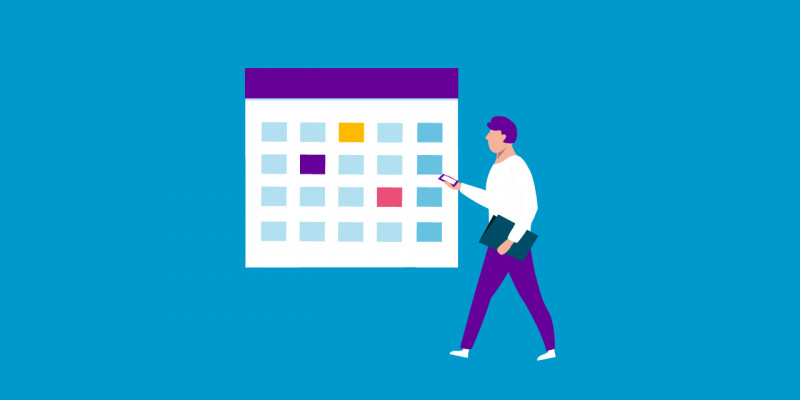 SchoolAantal respondentenSumma Beauty & Lifestyle20Summa Bouw1Summa Business8Summa ICT1Summa Laboratorium8Summa Maatschappij& Gezondheid1Summa Plus8Summa Procestechnologie4Summa Techniek11Summa Veiligheid1Summa Vrije tijd5Summa Welzijn13Summa Wonen & Design1Summa Zorg15Ster College1Totaal98